Other News Con’tProgress Report – Friday, April 14, 2017Spring Break – April 17-21, 2017Senior Dues – Due NowHerff-Jones will deliver caps & gowns on Wednesday, May 3, 2017 during lunch.Baccalaureate Services – Sunday, May 7, 2017 @3PM – Woodbury Miracle Fellowship CenterSenior Class Night – Thursday, May 11, 2017 @6PM in the Commons AreaSenior Picnic – Tuesday, May 16, 2017 @ 10:30AM-2:30PM – Camp ThunderPlease refer to “Important Dates to Remember” (pink sheet) for other upcoming seniors’ activities.Upcoming College/Military Visits during lunch:Valdosta State University – Thursday, April 27, 2017 Class Night Attire – Males                                             Class Night Attire - FemalesBlack/Navy Slacks                                                        Black Dress or Black Slacks orWhite Shirt                                                                  Black Skirt w/White Blouse Red Tie                                                                        Black ShoesBlack Dress ShoesGraduation Attire – Males                                             Graduation Attire - Females                                             Black/Navy Slacks                                                         Any Color DressWhite Shirt                                                                   Black Shoes (No Flip Flops)Red TieBlack Dress ShoesATTENTION: PLEASE CHECK “SENIOR NEWS” BOARDS DAILY                    Locations: Counselor’s Office & Bus Loading/Unloading Area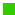 